跟踪审计日志（2021年2月春节后）工程名称：华中农业大学学生公寓(八期)工程设计施工总承包（EPC）学校管理部门：华中农业大学校园建设与安全保卫部设计施工总承包：中建三局集团有限公司勘察单位：中南勘察设计院集团有限公司 跟踪咨询单位：中正信咨询集团有限公司编制人：叶志伟、王刚审核人：詹卫军跟 踪 日 记跟 踪 日 记工程名称华中农业大学学生公寓(八期)工程设计施工总承包（EPC）时  间2021年2月22日记录人詹卫军  王刚1、东北角地下室车道进出口部位土方回填   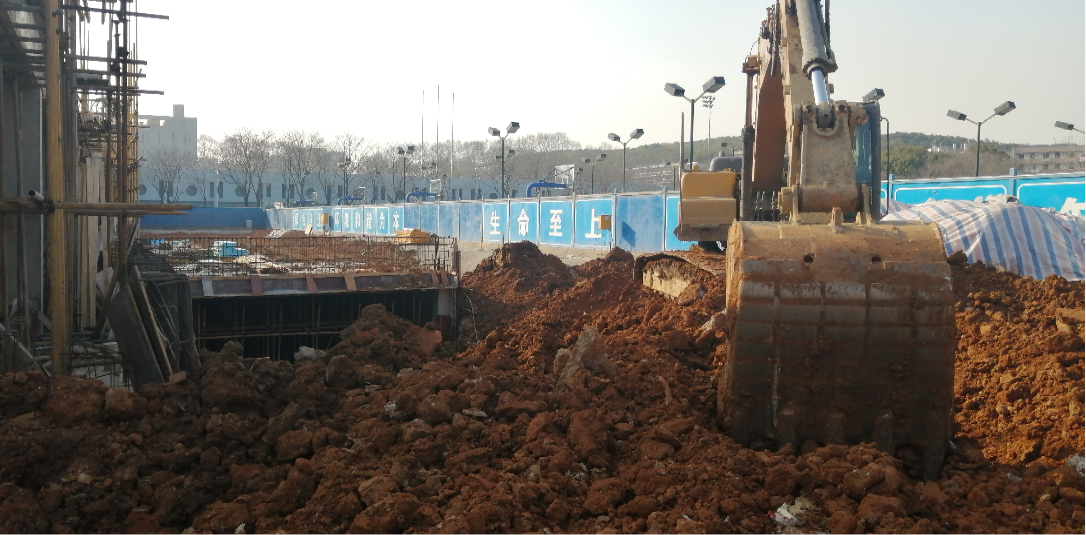 三区一层柱钢筋绑扎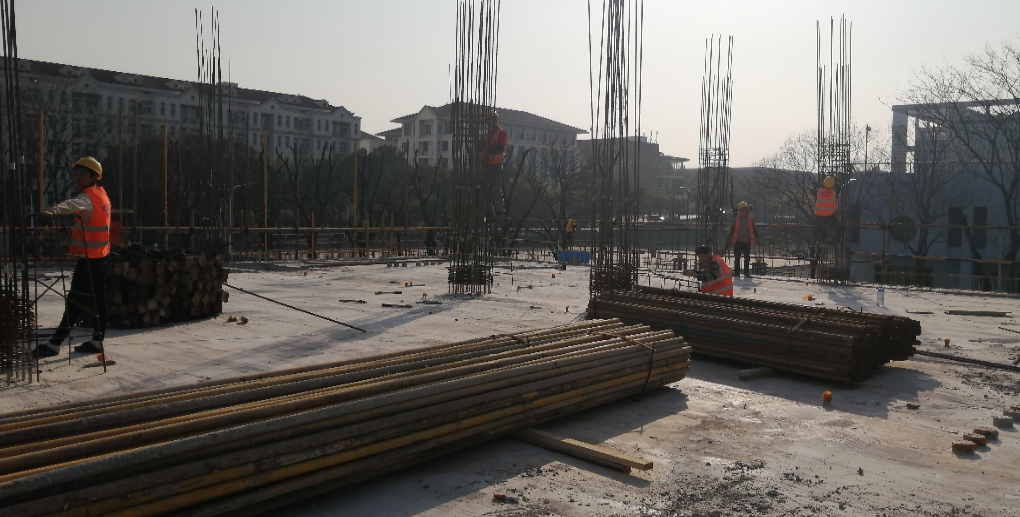 3、三区、四区南侧外架混凝土基础支模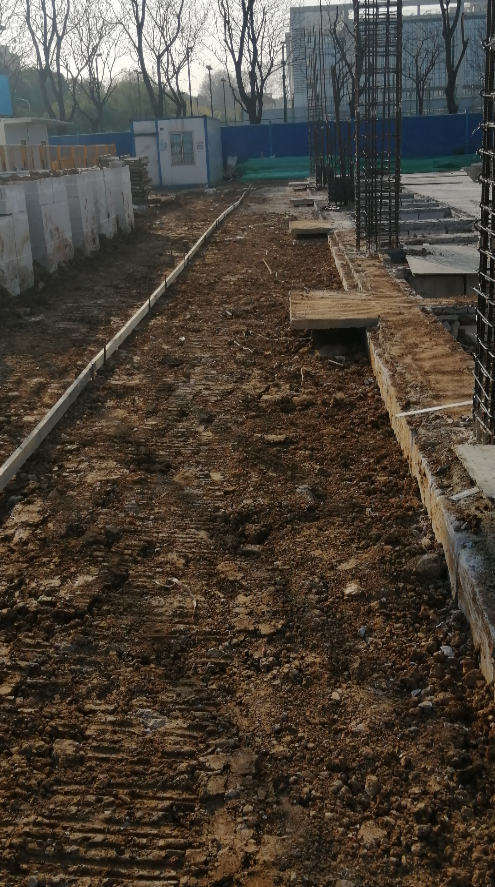 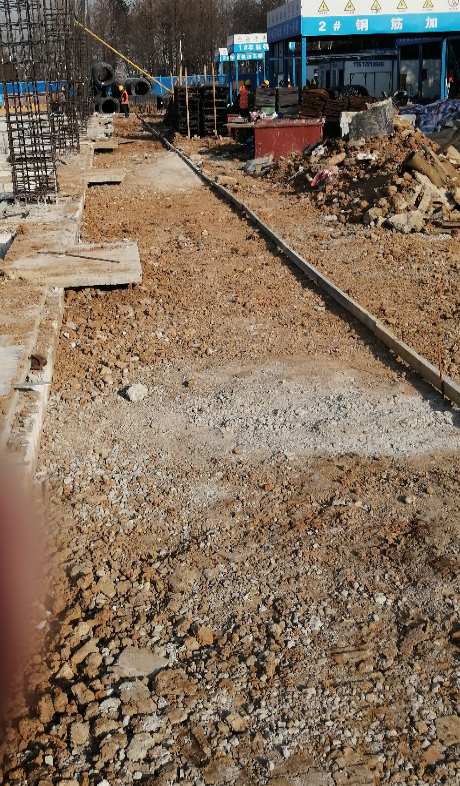 1、东北角地下室车道进出口部位土方回填   三区一层柱钢筋绑扎3、三区、四区南侧外架混凝土基础支模工程名称华中农业大学学生公寓(八期)工程设计施工总承包（EPC）时  间2021年2月23日记录人詹卫军    王刚一、二区与三、四区之间土方平整：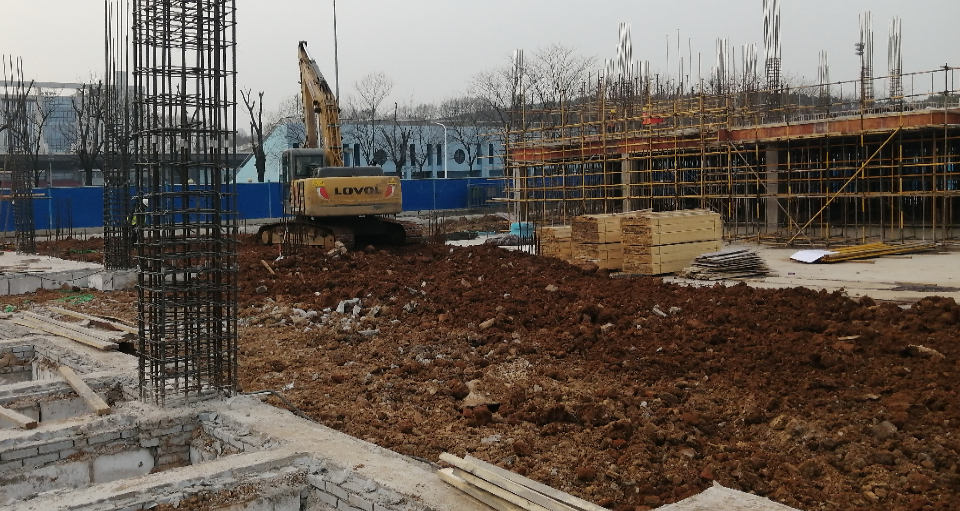 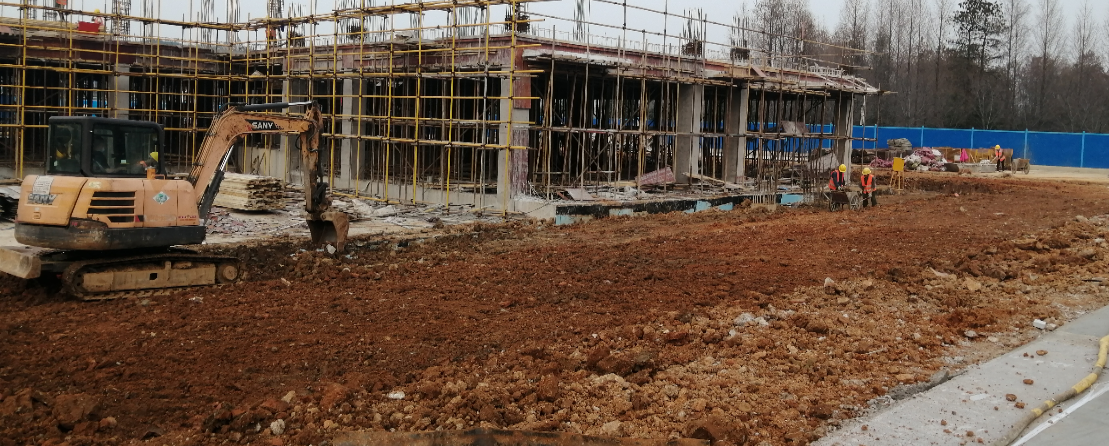  2、二区二层柱钢筋绑扎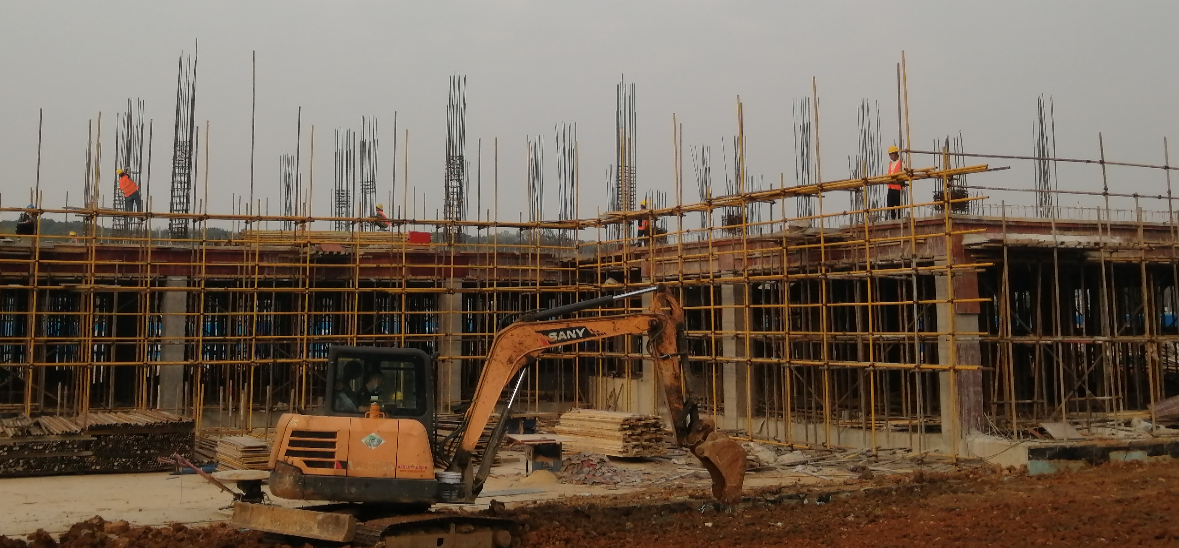 一、二区与三、四区之间土方平整： 2、二区二层柱钢筋绑扎